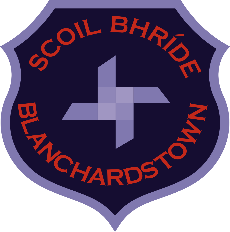 HEALTHY LUNCH POLICY STATEMENTChildren need a healthy lunch, which may include one small treat on Fridays only, e.g. two biscuits, a fun-size bar;Foods should be brought to school in a re-usable lunch box;Drinks should be brought to school in a re-usable plastic bottle or other similar container;Children are expected to bring any uneaten lunch home (including food waste and wrappers), which should help parents/guardians monitor their eating habits;Water only may be taken during the school day (outside of lunchtimes) for the purpose of hydration.Suggestions for a Healthy LunchSandwiches/wraps/crackers/breads with a healthy filling e.g. salad, meat, cheese, vegetables, spreads;Fruits and vegetables e.g. apples, bananas, pears, blueberries, mandarin oranges, cherry tomatoes, carrot sticks, cucumber, raisins etc.;Yoghurts, e.g. natural yoghurt, fruit yoghurts, plain yoghurts etc. (if your child can store, open and eat yoghurts carefully and properly);Other healthy options e.g. meat balls, cheese, pasta etc.;Drinks to be taken with food – water, juices and milk. Water is the best choice as it hydrates and does not cause any tooth decay.Foods/Drinks not permitted in schoolSports drinks and fizzy drinks due to their high sugar content;Crisps, lollipops, sweets, chewing gum and large bars*;Cereal bars of any description due to their high sugar content. However, cereal bars may be eaten as a treat on Fridays;‘Frubes’ and ‘Yops’ (or other yoghurts in plastic tubes) only if your son is not able to manage the opening and careful eating of such products;Yoghurts which have ‘corners’ containing treats such as chocolate, etc.*Small treats will be permitted on Fridays. Furthermore, members of staff, student teachers, etc. may on special occasions, with the permission of the Principal/BOM, provide or permit children to bring in such treats by way of celebration and/or reward. Children must not bring these items to school themselves unless given permission to do so. Any and all such items must not contain nuts. Signed: 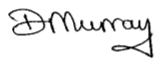                 _______________________________________________                Date: 4th February 2019             Declan Murray (Chairperson, Board of Management)